Utarbeidelse av YM plan skal følge prosess «Ivareta ytre miljø i bygge-, drifte- og vedlikeholdsfase (inkludert klima) (vegvesen.no)»<Divisjon>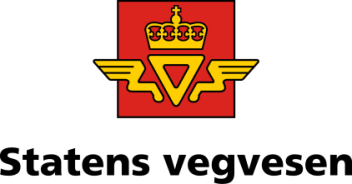 <Område xxx><Prosjekt><Ansvarsnr.>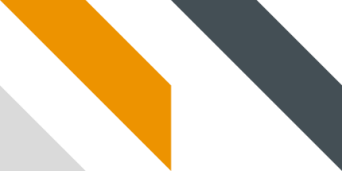  <Prosjektnavn>  <Entreprise navn>  <Prosjektfase>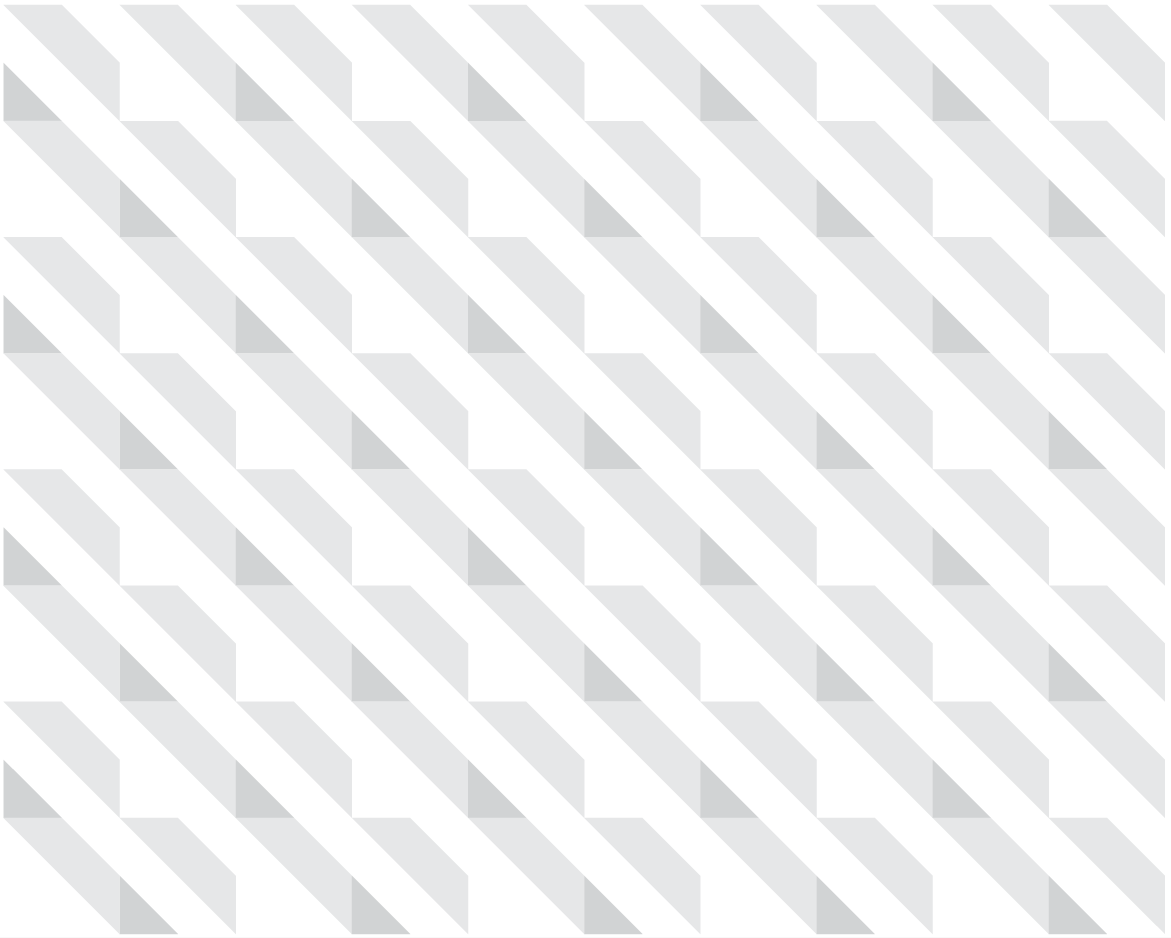 FYLL UT TABELLEN OVER. Første versjon av YM-planen skal godkjennes av prosjektleder, samt ved overlevering fra prosjektering, bygging, drift eller vedlikehold. Godkjenning skal skje gjennom mime. Mimenr må oppgis for hver arkivert versjon i mime under tilhørende versjonsnr. Årlige revisjoner er tilstrekkelig å dokumentere i revisjonslisten. For større endringer i YM-planen eller miljørisiko må planen godkjennes av prosjektleder og arkiveres i mime.Prosjektet/kontraktenBeskrivelse av kontraktsområdet Legg inn en generell beskrivelse av kontrakten inklusive miljøforhold.Her beskrives spesielle verdier og utfordringer som bør ivaretas knyttet til de ulike miljøtemaene. Dette for å danne et bilde av miljørisikoen i prosjektet.Prosjektets/kontraktens miljømålYM – planen er forankret i Statens vegvesens prosjektstyring, (Planlegging og utbygging (vegvesen.no)) og er et styrende dokument (Planlegge byggeprosjekt (vegvesen.no)). YM-planen skal bidra til at mål, krav og føringer som er relevante for prosjektet/kontrakten følges opp og dokumenteres. Miljømål for prosjektene skal ligge i Sentralt styringsdokument (SSD) og er førende for prosjektet videre. Prosjektene skal også bidra til mål satt i virksomhetsstrategien og Handlingsplan for plan- og byggherreaktiviteter (gjelder kun for UTB). Det kan være behov for å konkretisere eller utarbeide delmål i tråd med overordnede mål i SSD. Det skal utarbeides miljømål som beskriver de mest relevante miljøutfordringene, og tiltak det skal være fokus på å følge opp, i prosjektet. Målene skal være prosjektspesifikke og målbare. Alle prosjekter skal ikke ha miljømål innen alle fagtema. Under følger en oversikt over eksempler på hvordan man kan sette mål innenfor de ulike fagtemaene, men målformuleringene må spisses til prosjektet.StøyStøy fra kontraktsarbeidene skal i minst mulig grad medføre sjenanse og ulemper for omkringliggende bebyggelse og infrastruktur (spesifiseres med navn på eks boligområder, friluftsområder eller skole/barnehager).LuftforurensningLuftforurensing, inkludert støv, fra kontraktsarbeidene skal i minst mulig grad medføre sjenanse og ulemper for omkringliggende bebyggelse og infrastruktur (spesifiseres med navn på eks boligområder, friluftsområder eller skole/barnehager). Forurensning av jord og vannKontraktsarbeidene skal ikke bidra til skadelig avrenning eller partikkeltransport til resipient (bør spesifiseres med navn på berørte resipienter). Utslipp fra kontraktsarbeidene (utslipp fra vaske- og oppstillingsområder for maskiner, uhellsutslipp av for eksempel kjemikalier og oljer) skal unngås.LandskapskarakterVegens omgivelser skal formes slik at de framstår som naturlige elementer i landskapet.Friluftsliv og bylivKontraktsarbeidene skal gjennomføres på en slik måte at ferdsel til fots og med sykkel skal kunne foregå trygt i tilknytning til anleggsområdet.NaturmangfoldKontraktsarbeidene skal ikke/i minst mulig grad bidra til arealtap og ødeleggelse i registrerte naturtypelokaliteter eller andre områder som er viktig for naturmangfold (spesifiseres med navn på naturtypelokalitet eller arter som blir berørt).Kontraktsarbeidene skal ikke bidra tilslamming i vann og/eller vassdrag som kan påvirke eventuelle forekomster av elvemusling, edelkreps, fisk eller andre vannlevende organismer negativt (spesifiseres på geografiske navn og aktuelle, forekommende arter). Unngå spredning av fremmede, uønskede arter.KulturarvKontraktsarbeidene skal ikke medføre negative konsekvenser for kulturminner (spesifiseres på geografiske navn).Klimagasser og energiforbrukEnergiforbruk og klimautslipp i forbindelse med gjennomføringen av kontraktsarbeidene skal begrenses mest mulig gjennom redusert transportomfang og valg av materialer og utstyr som gir lavt energiforbruk og utslipp.Materialvalg og avfallshåndteringKontraktsarbeidene skal gjennomføres med minimal mengde produsert avfall og stor gjenbruksandel. Skader i forbindelse med håndtering av farlige kjemikalier og avfall skal unngås.NaturressursKontraktsarbeidene skal gjennomføres med minst mulig arealtap av dyrket mark og med minst mulige ulemper for landbruksdrift. Kontraktsarbeidene  skal gjennomføres uten negative effekter på drikkevannskilder.Utbyggingskontrakter under UtbyggingsdivisjonenUtbyggingsdivisjonen har overordnede mål M-verdier. For denne kontrakten er det satt følgende mål (divisjonens minimums mål er satt inn, prosjektet/kontrakten kan vurdere å sette strengere mål):M1 – Miljøskadefrekvens svært alvorlige hendelser:					0M2 – Miljøskadefrekvens alvorlige til moderate hendelser:				2M3 – Miljøskadefrekvens mindre alvorlige hendelser				      100NM – Miljø – uønsket hendelse – nesten ulykke/farlige forhold frekvens 	    >350Eventuelle mangler fra tidligere faserHer legges inn eventuelle mangler og hvordan dette er ivaretatt. Mangler skal beskrives. Dette kan være feltregistreringer av fremmed arter mv. Alle slike avvik skal meldes inn igjennom «Ny melding» i kvalitetssystemet i aktuell prosess.2. OrganiseringByggherreOrganisasjonskart for prosjektorganisasjonenLenke til organisasjonskart finner du her:Det bør lenkes til det stedet der en finner det oppdatert organisasjonskart i prosjektet/kontrakten framfor å legge inn en kopi. Det kan da være f.eks være prosjetstyringsplan eller SHA-planen. Det må sikres at YM ansvar er plassert i kartet og synligjør eventuelle YM-ressurser.Risikovurdering, miljøkrav og tiltak Miljørisikovurdering gjøres ut fra kartlagt kunnskapsgrunnlag og samsvarsforpliktelser i tråd med prosess «Ivareta ytre miljø i bygge-, drifte- og vedlikeholdsfase (inkludert klima) (vegvesen.no)». Her omtales også eventuell endring i utfordringer og miljørisiko fra forrige fase/delfase, slik at en kan gjenfinne en rød tråd igjennom faser og delfaser.En del forhold som hører med under «generell aktsomhet» er håndtert i kontraktens del C2.Miljøkrav og tiltak skal bidra til å nå mål satt i kontrakten.Miljøkrav vil for eksempel være Statsforvalterens krav til utslippsgrenser i tillatelsenLegg inn Miljørisken her. Denne kan enten klippes rett inn som en del av planen eller kan legges inn som et vedlegg. Miljørisken skal brukes (Miljørisken skal alltid være et vedlegg). Mal 2 sentralt styringsdokument kan også inneholde momenter som må ivaretas under tiltak.Permanente tiltak: Vanlige prosesser i kap. D1 i konkurransegrunnlaget, for eksempel bygging av sedimenteringsbassengMidlertidige tiltak: Eksempelvis siltgardin som bestilles som prosess 12.5.Generelle beskrivelser av tiltak er beskrevet i Prosesskoden, HB R 761 og R 762. Dette kan for eksempel være reguleringsbestemmelser om utslipp. Behovet for spesielle beskrivelser må vurderes i hvert enkelt tilfelle.Tids- og framdriftsplanKritiske prosesser som omfatter ytre miljø, skal avmerkes i fremdriftsplanen.  Her skal milepæler innen ytre miljø fremkomme. Milepæler blir ivaretatt i Miljørisken ved å benytte datofelt for innleggelse av gjennomføring. DokumentasjonHer skal det beskrives hvilken dokumentasjon som skal foreligge, eventuelle krav til dokumentasjon og hvor den kan finnes.Der det er interne eller eksterne krav til arkivering skal dette gjøres i MIME. Interne krav til arkivering kan finnes i prosessen «Ivareta ytre miljø i bygge-, drifte- og vedlikeholdsfase (inkludert klima) (vegvesen.no)»Dokumentasjon fra målinger og kontroll må legges inn på ELRAPP eller eRoom. Legg inn lenke eller henvisning her. Avfall skal ivaretas i ELRAPP, skjema R15. Dette gjelder også farlig avfall. Kvittering på innlevert avfall skal legges på prosjektets webhotellEntreprenørens avfallsplan skal legges på prosjektets webhotell. Legg inn henvisning eller lenke. Tips: Her kan det være lurt å legge inn en plan for hvordan dialog med Statsforvalteren, Fylkeskommunen og kommunen skal forekomme, som oversendelse av måleresultater mmVedleggVarslingsplan (legges ved eller linkes til oppdatert dokument)AvfallsplanSamsvarsevaluering (alltid et vedlegg)Miljørisken (alltid et vedlegg)Byggherrens kontrollplan for ytre miljø (alltid et vedlegg) Klimagassbudsjett (Baseline, Byggherre og Entreprenør – alltid et vedlegg)Fagrapport klimagass prosjektering til driftTillatelser (f.eks utslippstillatelse – alltid et vedlegg når det foreligger)Kartlegginger av naturmangfoldTiltaksplaner Miljøoppfølgingsprogram – som vannprøverKart over områder i forbindelse med bruk av plantevernmidlerReguleringsplan (link til?)Byggherrens miljøsaneringsplanRigg- og marksikringsplanØkologisk vurdering – beskrivelseMiljørisikovurderingerEndringsloggEndringsloggEndringsloggEndringsloggVersjonDatoEndring utført avRevisjons-nr.Mimenr.Endring/oppdatering:Utført av dato/navnGodkjent av prosjektleder/datoProsjekteier:Prosjektleder:Byggeleder:KontrollingeniørYM-koordinator: